Ispolatov Ruslan EvgenievichCertificates:Experience:Documents and further information:Master - five times (large steel replace and repair projects) Chief officer Ã¢â¬â two times.
Total shipyard experience - over two years.Position applied for: MasterDate of birth: 01.02.1967 (age: 50)Citizenship: UkraineResidence permit in Ukraine: YesCountry of residence: UkraineCity of residence: KyivPermanent address: Av.Petra Grigorenko 1-A, ap.128/6Contact Tel. No: +38 (044) 575-50-94 / +38 (067) 404-49-92E-Mail: mastercom777@gmail.comSkype: mastercom77U.S. visa: Yes. Expiration date 15.08.2018E.U. visa: Yes. Expiration date 04.06.2018Ukrainian biometric international passport: Not specifiedDate available from: 21.02.2017English knowledge: GoodMinimum salary: 9000 $ per month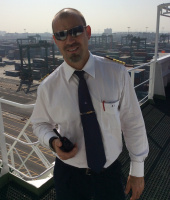 TypeNumberPlace of issueDate of expiryDeep sea captain10707/2015/07Seaport Nikolaev13.02.2020PositionFrom / ToVessel nameVessel typeDWTMEBHPFlagShipownerCrewingMaster11.10.2006-24.11.2016Northern GeniusContainer Ship53870B&M49028LiberiaNorddeutsche Reederei  H.SchuldtUniteam Crewing